Dear Dad,This is a little out of the blue, but I thought it was important for me to write a letter to express how thankful I am to you.Thank you for everything you have done and continue to do for me.I know we had our disagreements when I was growing up. Even today, there are a lot of things that we don’t see eye to eye on. And that’s okay because you have taught me that people can disagree respectfully and lovingly.I know and have always know that you only have my best interests at heart. Everything you say or do is to protect me and help me stay on the path to success. I know that you love me, that you want me to be happy and safe, and do the right thing.We may not agree on the specifics, but if I’m a good person, it is because of you. I learned from you how to act, how to give generously, how to make someone feel special.Despite all our issues, you have always been there for me, and I can’t thank you enough for it. I won’t ever forget how you took my puppy to the vet when I couldn’t, even though you hate dogs. You watched over him, gave him his medicines, cleaned up his messes, and never complained. Not once.You’ve been a rock to me, and I love you for everything you are.Love,[Your Name]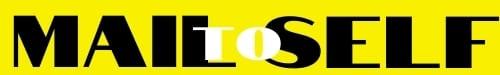 